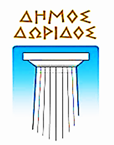 ΕΛΛΗΝΙΚΗ ΔΗΜΟΚΡΑΤΙΑ		        18η  ΣΥΝΕΔΡΙΑΣΗ	 	              Λιδωρίκι 14-04-2022ΝΟΜΟΣ ΦΩΚΙΔΟΣ			           			                              Αριθ.Πρωτ.: 3049ΔΗΜΟΣ ΔΩΡΙΔΟΣ						OΙΚΟΝΟΜΙΚΗ ΕΠΙΤΡΟΠΗ	Πληροφ.: Ευαγγελία Στρούζατηλ.: 2266.350.316κιν.: 694.222.59.10		      ΠΡΟΣ: ΤΑ ΜΕΛΗ ΤΗΣ ΟΙΚΟΝΟΜΙΚΗΣ ΕΠΙΤΡΟΠΗΣ  					     ΔΗΜΟΥ ΔΩΡΙΔΟΣ1.  Ευσταθίου Ανδρέα2.  Μαυρομμάτη Εμμανουήλ3.  Παλασκώνη Κωνσταντίνο4.  Καραχάλιο Δημήτριο5.  Γεραντώνη Χρήστο6.  Ασημάκη Αθανάσιο      Καλείστε, όπως προσέλθετε στο Δημοτικό Κατάστημα Ερατεινής, την Μ. Τετάρτη 20 Απριλίου 2022, με ώρα έναρξης 12:00΄, σε Τακτική Συνεδρίαση της Οικονομικής Επιτροπής Δήμου Δωρίδος, σύμφωνα με τις διατάξεις του άρθρου 75 του Ν. 3852/2010 (ΦΕΚ 87 Α΄/7-6-2010), όπως αυτό αντικαταστάθηκε με το άρθρο 77 του Ν. 4555/2018 (Φ.Ε.Κ. 133 Α΄/19-07- 2018), τις διατάξεις του άρθρου 67 του Ν. 4830/2021 (ΦΕΚ 169 Α΄/18-9-2021), με το οποίο τροποποιήθηκε η παρ.1 του άρθρου 10 της Πράξης Νομοθετικού Περιεχομένου (ΦΕΚ 55 Α΄/11-3-2020) που κυρώθηκε με το άρθρο 2 του Ν. 4682/2020 (ΦΕΚ 76 Α΄/3-4-2020) και τις διατάξεις της υπ’ αριθ. 643/24-9-2021 (ΑΔΑ: ΨΕ3846ΜΤΛ6-0Ρ5) εγκυκλίου του ΥΠ.ΕΣ. και τηρουμένων των μέτρων προστασίας κατά της διασποράς και εξάπλωσης του κορονοϊού Covid-19 (ΚΥΑ Δ1α / ΓΠ.οικ. 20354, ΦΕΚ 1724/Β/9.4.2022 και κάθε νεότερη όμοια αυτής), για συζήτηση και λήψη αποφάσεων στα παρακάτω θέματα:ΘΕΜΑTA ΗΜΕΡΗΣΙΑΣ ΔΙΑΤΑΞΗΣΘΕΜΑ 1: Έγκριση Διετούς Προγράμματος Δράσης 2022-2023 της Δημοτικής Κοινωφελούς Επιχείρησης Δωρίδος (ΔΗ.Κ.Ε.Δ.). ΘΕΜΑ 2: Έγκριση Προγράμματος Δράσης 2022 της Δημοτικής Κοινωφελούς Επιχείρησης Δωρίδος (ΔΗ.Κ.Ε.Δ.). ΘΕΜΑ 3: Έγκριση Προϋπολογισμού  οικονομικού έτους 2022 της Δημοτικής Κοινωφελούς Επιχείρησης Δωρίδος (ΔΗ.Κ.Ε.Δ.). ΘΕΜΑ 4: Έγκριση Ολοκληρωμένου Πλαισίου Δράσης (Ο.Π.Δ.) οικονομικού έτους 2022 της  Δημοτικής Κοινωφελούς Επιχείρησης Δωρίδος (ΔΗ.Κ.Ε.Δ.).ΘΕΜΑ 5: Έγκριση της υπ’ αριθ. 4/2022 Μελέτης (επικαιροποίηση της υπ’ αρ. μελέτης 16/2018), του έργου: «Αναπλάσεις στην Τοπ. Κοινότητα Πενταγιών, Δήμου Δωρίδος».ΘΕΜΑ 6: Έγκριση εκτέλεσης της υπηρεσίας με τίτλο: «Έκτακτες εργασίες επισκευής και σήμανσης υποθαλάσσιου αγωγού μονάδας επεξεργασίας λυμάτων Κοινότητας Ερατεινής».Ο Πρόεδροςτης Οικονομικής ΕπιτροπήςΠολίτης Σταύρος